STANDARDY PRACY DYPLOMOWEJ – LICENCJACKIEJdla prac przygotowywanych na Uniwersytecie Ekonomicznym we WrocławiuWymagania ogólnePraca dyplomowa – licencjacka powinna być opracowaniem określonego zagadnienia naukowego prezentującym ogólną wiedzę i umiejętności studenta związane z danym kierunkiem studiów, poziomem studiów pierwszego stopnia i profilem kształcenia oraz dyscypliną wiodącą, do której kierunek został przypisany. Temat pracy dyplomowej– licencjackiej powinien być związany z efektami uczenia się przyjętymi dla kierunku studiów. Praca jest prowadzona pod kierunkiem promotora, który zapewni ich osiągnięcie. Wymogi merytorycznePraca powinna zawierać: sformułowanie problemu badawczego, celu pracy i zakresu badań,zastosowanie określonej metody badawczej,wykorzystanie odpowiednich narzędzi analitycznych,sformułowanie wniosków na podstawie przeprowadzonej analizy.Struktura pracy powinna prowadzić do osiągnięcia jej celu.Przygotowanie pracy dyplomowej – licencjackiej powinno u studenta ukształtować umiejętności:poszerzania wiedzy przez samodzielne studia literatury przedmiotu,doboru i powiązania literatury przedmiotu z problemem badawczym, diagnozy i oceny problemu w badanym podmiocie gospodarczym lub instytucji,projektowania nowych rozwiązań lub modyfikacji istniejących,stosowania warsztatu badawczego, a w szczególności stosowania metod pracy naukowej,identyfikowania i analizowania otaczających zjawisk, zwłaszcza tych, z którymi absolwent będzie miał do czynienia w praktyce,dostrzegania prawidłowości występujących w obrębie tych zjawisk,oceniania i wyciągania wniosków, czynnego posługiwania się wiedzą nabytą w czasie studiów i wykorzystania jej w zastosowaniu do praktyki lub do wnioskowania teoretycznego, prowadzenia logicznego toku wywodów i posługiwania się jasnym i precyzyjnym językiem.2.4. Praca powinna mieć wyodrębnioną część teoretyczną (analiza literatury przedmiotu) i badawczą (wyniki badań własnych ukierunkowane na praktyczne rozwiązanie analizowanego problemu). 2.5 Teoria powinna przedstawiać w sposób zwięzły zaawansowaną wiedzę (poziom 6 PRK) z wybranego tematu wynikającą z dokonanego przeglądu literatury krajowej i zagranicznej. Wymagania dotyczące charakteru pracyPraca dyplomowa – licencjacka powinna mieć charakter:badawczy - może przyjąć formę prezentacji i dyskusji wyników z badań mających na celu identyfikację zjawisk gospodarczych lub analizy wybranego obszaru działalności podmiotu gospodarczego czy instytucji, (przykładowo: sytuacja finansowa, majątek firmy, zatrudnienie, marketing, organizacja pracy, organizacja logistyki itd.),projektowy (aplikacyjny) – dotyczący rozwiązania konkretnego problemu funkcjonowania podmiotu gospodarczego, instytucji, gospodarki.Wymagania regulaminowePraca dyplomowa – licencjacka:jest samodzielną pracą studenta przygotowywaną pod kierunkiem promotora,podlega recenzji,podlega obronie w trakcie egzaminu dyplomowego,umożliwia absolwentowi uzyskanie tytułu zawodowego licencjata.Wymogi formalneUkład pracy - praca zawiera, poza rozdziałami: stronę tytułową,tytuł i streszczenie w języku angielskim, spis treści, wstęp i zakończenie,wykazy, oświadczenia. Oświadczenia w 2021 r. tylko w wersji elektronicznej w systemie APD. Praca powinna zawierać wykazy w kolejności:wykaz cytowanej literatury w kolejności alfabetycznej, zgodny z wymogami opisu bibliograficznego,wykaz wykorzystanych aktów prawnych i innych regulacji,wykaz materiałów ze źródeł internetowych (z ostatnią datą dostępu) i innych materiałów źródłowych z pełnym przypisem bibliograficznym, wykaz tablic / tabel,wykaz rysunków (schematów, map, itp.),wykaz załączników. We wstępie należy zarysować ogólne tło badanego zagadnienia, wskazać przesłanki wyboru tematu pracy, sformułować problem badawczy, określić cel i zakres pracy, wskazać metody badawcze, a także przedstawić ogólne informacje o zawartości poszczególnych rozdziałów pracy.W zakończeniu należy wskazać syntetyczne wnioski wynikające z pracy.Przed spisem treści należy umieścić dla prac w języku polskim: tytuł i streszczenie w języku angielskim, zaś dla prac w języku angielskim: tytuł i streszczenie w języku polskim (tekst streszczenia maksymalnie 2500 znaków ze spacjami).Przypisy literaturowe powinny być jednolite w całej pracy według jednego ze stylów:a) styl Harwardzki, b) styl APA http://www.wydawnictwo.ue.wroc.pl/dla_autorow/14627/literatura.html,c) styl bibliograficzny dla przypisów dolnych (przykłady w Załączniku 4).Praca powinna posiadać nie mniej niż 50 stron. Literatura powinna obejmować co najmniej 12 pozycji w formie pozycji zwartych oraz artykułów. Dodatkowo uzupełniona może być o akty prawne oraz wykaz stron internetowych, jeśli wymaga tego temat pracy. W literaturze powinny występować pozycje obcojęzyczne.W spisie literatury mogą się znaleźć jedynie pozycje powoływane w pracy. Standardowy układ strony tytułowej w załączeniu.Wymogi edytorskieformat arkusza papieru: A4 (wydruk jednostronny),czcionka podstawowa: Times New Roman 12 pkt albo Calibri 11 pkt,czcionka w tabelach i na rysunkach maksymalnie 11 pkt,odstęp między wierszami: 1,5 wiersza,marginesy: górny 2,5 cm; dolny 2,5 cm; lewy 3,0 cm; prawy 2,0 cm,wyrównanie tekstu do obu marginesów,wcięcia akapitowe: 0,5 cm,numeracja ciągła wszystkich stron pracy,przypisy dolne: wielkość czcionki 10 pkt. 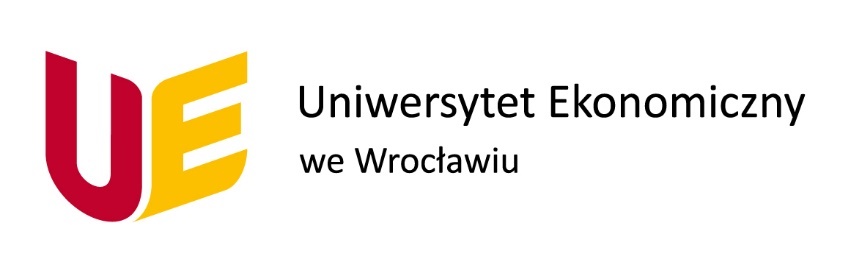 KIERUNEK STUDIÓW..................................................................................................................Imię i nazwiskoNr albumu …………PRACA DYPLOMOWA LICENCJACKA / PRACA DYPLOMOWA LICENCJACKA UTAJNIONATytuł pracyPromotor:…………………………………………….Tytuł naukowy/stopień, imię i nazwisko(np. Prof. dr hab. Jan Kowalski lub Dr hab. Jan Kowalski, prof. UEW lub Dr Jan Kowalski)Katedra ……………………………..…………WROCŁAW 2021